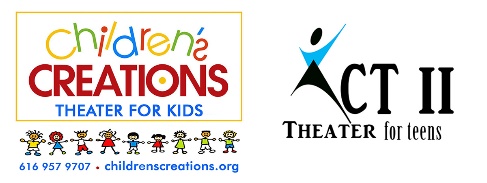 “Lion King Jr.”616-957-9707Director: Janae K. Deanwww.childrenscreations.orgSchedule Subject to Change. Please be flexible. Attend as many rehearsals as possible, all cast members are required to be at dress rehearsal and all performances!Only Water and Non-Messy Snacks Are Allowed Pick up on time! READ SCHEDULE CAREFULLY: $5.00 charge every 15 minutes you’re late.All rehearsals are closed to parents, friends, etc.Doors at show will open ½ hour before show. No saving seats allowed until the doors open.Tuition for this show will be $225 per student.  Tuesday, April 16thAUDITIONS6:00 p.m.Tuesday, April 23rd4:30 p.m. – 7:30 p.m.Tuesday, April 30th4:30 p.m. – 7:30 p.m.Thursday, May 2nd4:30 p.m. – 7:30 p.m.Saturday, May 4th9:30 a.m. – 1:30 p.m.Tuesday, May 7th4:30 p.m. – 7:30 p.m.Thursday, May 9th4:30 p.m. – 7:30 p.m.Saturday, May 11th9:30 a.m. - 1:30 p.m.Tuesday, May 14th4:30 p.m. – 7:30 p.m.Thursday, May 16th4:30 p.m. - 7:30 p.m.Tuesday May 21stMANDATORY Parent Meeting7:15 p.m.4:30 p.m. – 7:30 p.m.Thursday, May 23rd4:30 p.m. – 7:30 p.m.Tuesday, May 28th4:30 p.m. – 7:30 p.m.Thursday, May 30th4:30 p.m. – 7:30 p.m.Saturday, June 1st9:30 a.m. – 1:30 p.m.Tuesday, June 4th4:30 p.m. – 7:30 p.m.Thursday, June 6th4:30 p.m. – 7:30 p.m.Saturday, June 8th9:30 a.m. - 1:30 p.m.Wednesday, June 12thDRESS REHEARSALEast Grand Rapids Performing Arts Center2211 Lake Drive SEEast Grand Rapids, MI 495064:30 p.m. – 8:30 p.m.Thursday, June 13thPERFORMANCEEast Grand Rapids Performing Arts Center2211 Lake Drive SEEast Grand Rapids, MI 49506Call Time:  1:30 p.m.Performance #1 3:00 p.m.Performance #2 6:00 p.m.